Digestive SystemLESSON OBJECTIVES:Describe the process of digestionIdentify the digestive organs and explain the function of at least 2 organsExplain how the body is made of systems, connecting the cell to the systemFocus question: Is digestion a process of physical or chemical change?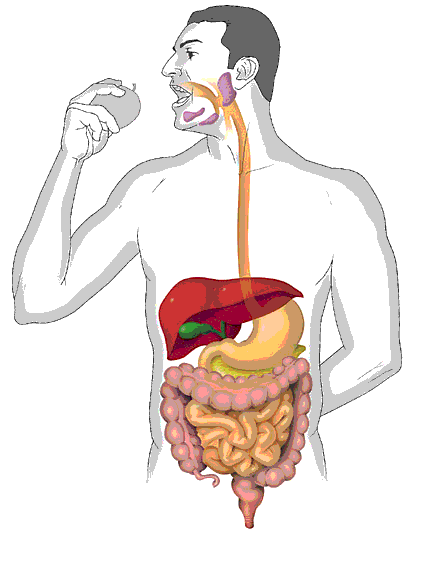 Vocabulary 			Digestive SystemDiffusion:The movement of molecules from high to low concentration until they are evenly distributedOsmosis: The movement of water through a semi-permeable membrane from high to low concentrationMetabolism:All the physical and chemical processes in an organism that create energy and maintain growth, from digestion to cell respirationEnzyme:A catalyst molecule for chemical reactionsMitochondria:The cell organelle where respiration takes place and energy is createdVilli:Small projections on the inside wall of the small intestine that absorb nutrientsCarbohydrate:Foods (molecules) that contain starch and glucoseProtein:Foods (molecules) that are made of amino acidsLipid:Foods (molecules) that are made of fatsCatalyst: A substance that accelerates a chemical reaction DIGESTIVE ORGAN FUNCTIONS 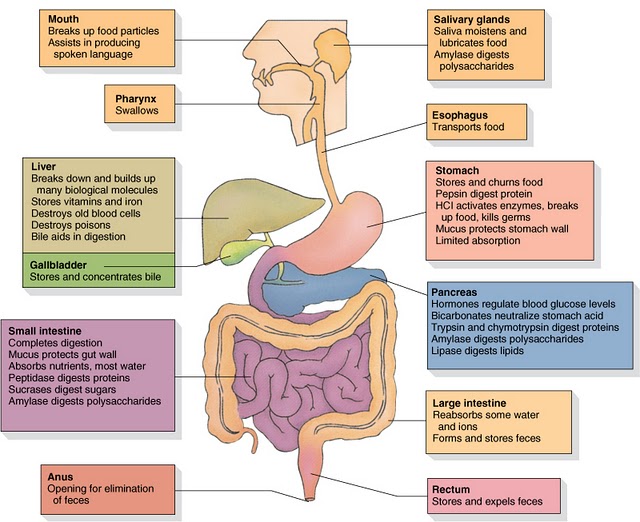 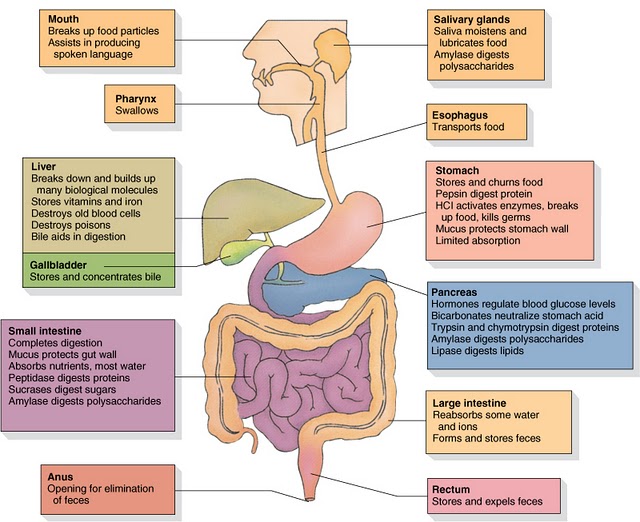 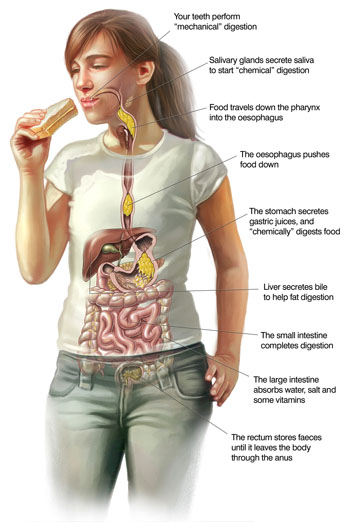 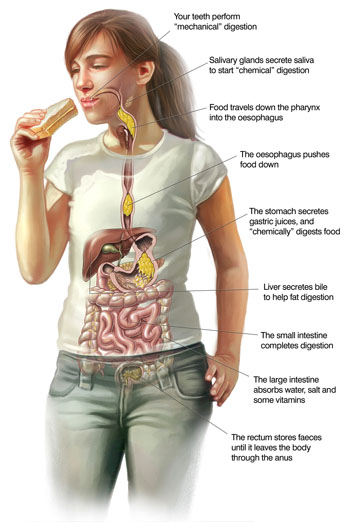 ORGANCHEMICALDIGESTION?PHYSICAL DIGESTION?FUNCTIONSMouth:Oesophagus:Stomach:Pancreas:Liver: Gallbladder:Small intestine:Large intestine:Rectum:Anus: